Zagreb, datumKlasa: URBR: Student:______________________________________Godina studija:__________Poštovani članovi Povjerenstva,U skladu s odredbama članka 2. stavak 2. Naputka o diplomskom radu Pravilnika o integriranom preddiplomskom i diplomskom studiju, molim da mi se kao ekvivalent za znanstveni diplomski rad prizna sljedeći rad:UPISATI AUTORE I NASLOV RADA NA HRVATSKOM I ENGLESKOM JEZIKU TISKANIM I ČITLJIVIM SLOVIMASpomenuti rad je u akademskoj godini (___/___) nagrađen Rektorovom nagradom / Dekanovom nagradom (potvrda u privitku).OBRAZLOŽENJE MENTORA (ako je riječ o radu objavljenom u indeksiranom časopisu): upisati jasno obrazloženje u čemu se sastojao doprinos studenta u izradi i publiciranju navedenog rada.S poštovanjem,Student:Mentor: PRIVITAK (zaokružiti sve što se prilaže):1. Obrazloženje mentora2. Preslika potvrde o Rektorovoj/Dekanovoj nagradi3. Preslika i elektronička verzija nagrađenog rada4. Preslika i elektronička verzija rada objavljenog u indeksiranom časopisu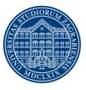 SVEUČILIŠTE U ZAGREBUVETERINRSKI FAKULTETPovjerenstvo za integrirani preddiplomski i diplomski studij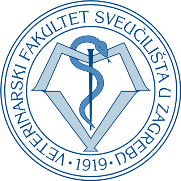 PREDMET:   Zamolba za priznavanje ekvivalenta za znanstveni diplomski radPREDMET:   Zamolba za priznavanje ekvivalenta za znanstveni diplomski radObrazac: DVM-06